Please confirm you are applying under criterion 3: 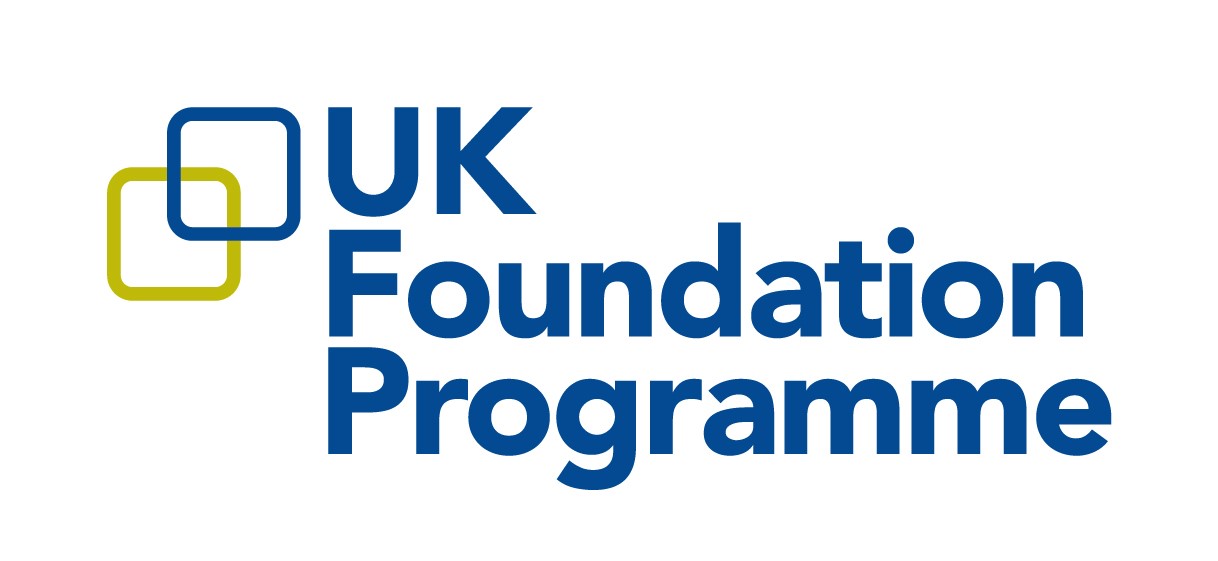 Applicant statementPlease read the applicant guidance before commencing your application. Please complete this form electronically.Supporting statement confirming that the applicant has a medical condition or disability for which on-going follow up in the specified location is an absolute requirement The applicant must include with their application this signed statement from someone who works in a recognised profession. The signatory must be the current medical specialist treating/managing the condition and provide a statement that:describes the current medical condition or disabilitydescribes the nature of the on-going treatmentdescribes the frequency of the ongoing treatmentexplains why it is essential for treatment or medical follow-up to be accessed/delivered in a specific location, rather than by other treatment centres in the UK.Applicants are advised to check that all sections have been completed, and then submit the fully completed application form and any supporting documents to their foundation school.YOUR DETAILSYOUR DETAILSYOUR DETAILSYOUR DETAILSYOUR DETAILSSurnameFirst nameEmail addressGMC numberYour current addressYour current addressYour current addressYour current addressYour current addressPostcode Postcode Postcode Postcode Phone numberMedical schoolDate of entry to medical schoolDate of graduationAllocated/current foundation schoolFoundation school to which you are applying to transferGroup/region within the foundation school you are applying to transfer to (if applicable. This information will help your receiving foundation school, if your application is approved, to find the most suitable available programme for you. Specific region allocations are not guaranteed.)Group/region within the foundation school you are applying to transfer to (if applicable. This information will help your receiving foundation school, if your application is approved, to find the most suitable available programme for you. Specific region allocations are not guaranteed.)Group/region within the foundation school you are applying to transfer to (if applicable. This information will help your receiving foundation school, if your application is approved, to find the most suitable available programme for you. Specific region allocations are not guaranteed.)Group/region within the foundation school you are applying to transfer to (if applicable. This information will help your receiving foundation school, if your application is approved, to find the most suitable available programme for you. Specific region allocations are not guaranteed.)Group/region within the foundation school you are applying to transfer to (if applicable. This information will help your receiving foundation school, if your application is approved, to find the most suitable available programme for you. Specific region allocations are not guaranteed.)Which stage of training are you at?Entering FY1 in August (you do not need to complete the “Training experience” section)Current FY1Current FY2 (only applicable if you are not due to complete training in July)Entering FY1 in August (you do not need to complete the “Training experience” section)Current FY1Current FY2 (only applicable if you are not due to complete training in July)Entering FY1 in August (you do not need to complete the “Training experience” section)Current FY1Current FY2 (only applicable if you are not due to complete training in July)TRAINING EXPERIENCEIf you are currently a foundation doctor, or have previously undertaken foundation training, please provide details of all posts completed as part of the Foundation Programme to date. If you need to report more than 6 posts, please use the comments box at the end of this section to provide information about further posts.TRAINING EXPERIENCEIf you are currently a foundation doctor, or have previously undertaken foundation training, please provide details of all posts completed as part of the Foundation Programme to date. If you need to report more than 6 posts, please use the comments box at the end of this section to provide information about further posts.TRAINING EXPERIENCEIf you are currently a foundation doctor, or have previously undertaken foundation training, please provide details of all posts completed as part of the Foundation Programme to date. If you need to report more than 6 posts, please use the comments box at the end of this section to provide information about further posts.TRAINING EXPERIENCEIf you are currently a foundation doctor, or have previously undertaken foundation training, please provide details of all posts completed as part of the Foundation Programme to date. If you need to report more than 6 posts, please use the comments box at the end of this section to provide information about further posts.TRAINING EXPERIENCEIf you are currently a foundation doctor, or have previously undertaken foundation training, please provide details of all posts completed as part of the Foundation Programme to date. If you need to report more than 6 posts, please use the comments box at the end of this section to provide information about further posts.TRAINING EXPERIENCEIf you are currently a foundation doctor, or have previously undertaken foundation training, please provide details of all posts completed as part of the Foundation Programme to date. If you need to report more than 6 posts, please use the comments box at the end of this section to provide information about further posts.Host employerSpecialtyGradeFull time or less than full timeStart dateEnd dateREASON FOR REQUESTING A TRANSFER Please explain how your circumstances have changed since applying to/commencing the foundation programme and why you are requesting a transfer to a different foundation school. You must clearly demonstrate how you meet the criteria for a transfer, including explaining why you need to be in the specific foundation school requested. Please include as much detail as possible.REASON FOR REQUESTING A TRANSFER Please explain how your circumstances have changed since applying to/commencing the foundation programme and why you are requesting a transfer to a different foundation school. You must clearly demonstrate how you meet the criteria for a transfer, including explaining why you need to be in the specific foundation school requested. Please include as much detail as possible.When did your circumstances change?Either exact date or month/year (depending on circumstances) will be accepted.Or enter month/year: When do you ideally wish the transfer to commence?Unless you have exceptional circumstances, all transfers will commence at the start of the next training year. Either exact date or month/year (depending on circumstances) will be accepted.When do you ideally wish the transfer to commence?Unless you have exceptional circumstances, all transfers will commence at the start of the next training year. Either exact date or month/year (depending on circumstances) will be accepted.Or enter month/year: Or enter month/year: Do you wish to be considered for less than full time (LTFT) training?SUPPORTING EVIDENCEPlease tick to confirm that you have provided each of the following documents listed below (where applicable) in support of your application. Applications without all the required evidence will not be approved.SUPPORTING EVIDENCEPlease tick to confirm that you have provided each of the following documents listed below (where applicable) in support of your application. Applications without all the required evidence will not be approved.Supporting statement [in the form on the next page] by the current medical specialist treating/managing the condition that:describes the current medical condition or disabilitydescribes the nature of the on-going treatment and frequencyexplains why it is essential for treatment or medical follow up to be accessed/delivered in a specific location, rather than by other treatment centres in the UK.Proof of address in requested foundation school (see appendix 1 in the IFST applicant guidance for a list of acceptable documents).DECLARATIONDECLARATIONI confirm:I have explained the changes to my circumstances and how these meet the criteria.I will email all required documentation to my foundation school before the application deadline.The information contained within my application and the supporting documentation is correct and truthful.I have no unresolved or outstanding cause for concern which may have been highlighted by the ARCP process.I am not under a GMC or criminal investigation, or I have provided details of my GMC or criminal investigation by informing my current/allocated foundation school.I understand that this information will be treated confidentially and give my permission for all the information in this application to be considered by the national IFST review panel, passed to the receiving foundation school (if my application is approved), and if necessary, to the appeals panel.I give permission for all the information in my application to be shared with the UKFPO and relevant parties in the case of an appeal.I give my permission for information in this application to be used in anonymised form for review and evaluation of the process and outcomes of the UKFP IFST process.I understand that I am expected to take up any programme offered to me by the receiving school. If I decide not to take up the offered programme my IFST application will be terminated.I confirm:I have explained the changes to my circumstances and how these meet the criteria.I will email all required documentation to my foundation school before the application deadline.The information contained within my application and the supporting documentation is correct and truthful.I have no unresolved or outstanding cause for concern which may have been highlighted by the ARCP process.I am not under a GMC or criminal investigation, or I have provided details of my GMC or criminal investigation by informing my current/allocated foundation school.I understand that this information will be treated confidentially and give my permission for all the information in this application to be considered by the national IFST review panel, passed to the receiving foundation school (if my application is approved), and if necessary, to the appeals panel.I give permission for all the information in my application to be shared with the UKFPO and relevant parties in the case of an appeal.I give my permission for information in this application to be used in anonymised form for review and evaluation of the process and outcomes of the UKFP IFST process.I understand that I am expected to take up any programme offered to me by the receiving school. If I decide not to take up the offered programme my IFST application will be terminated.SignatureType name or insert signature photo file if available[Or insert photo file below]Date signedAPPLICANT DETAILSAPPLICANT DETAILSAPPLICANT DETAILSAPPLICANT DETAILSSurnameFirst nameApplicant’s addressApplicant’s addressApplicant’s addressApplicant’s addressApplicant’s addressPostcode Postcode Postcode MEDICAL CONDITION OR DISABILITYPlease provide brief details of the current medical condition or disabilityONGOING TREATMENTPlease describe the nature of the ongoing treatment and frequency of follow up requiredREQUIREMENT FOR LOCAL FOLLOW UPPlease indicate where the follow up will be delivered, by whom and why this must be delivered in a specific location, rather than by other treatment centres in the UKDETAILS OF SUPPORTING SIGNATORYDETAILS OF SUPPORTING SIGNATORYDETAILS OF SUPPORTING SIGNATORYDETAILS OF SUPPORTING SIGNATORYDETAILS OF SUPPORTING SIGNATORYDETAILS OF SUPPORTING SIGNATORYDETAILS OF SUPPORTING SIGNATORYSurnameFirst nameFirst nameProfessional statusProfessional relationship to applicantAddressAddressAddressAddressPostcode Postcode Postcode Postcode Postcode Postcode Phone numberfor queriesEmail addressfor queriesHow long you have known the applicantYearsYearsMonthsDECLARATION by Supporting SignatoryDECLARATION by Supporting SignatoryI, the undersigned, confirm that:I am over 18 years oldI am not related to the applicant by birth or marriage I am not in a personal relationship with the applicant nor live at the same address I have reviewed the IFST application form aboveI further confirm that information about the applicant named above is correct and I certify that the applicant has a medical condition/disability that required follow up in the specific location requested. As such, I support the applicant’s request for consideration for an inter-foundation school transfer on the grounds of Criterion 3.I, the undersigned, confirm that:I am over 18 years oldI am not related to the applicant by birth or marriage I am not in a personal relationship with the applicant nor live at the same address I have reviewed the IFST application form aboveI further confirm that information about the applicant named above is correct and I certify that the applicant has a medical condition/disability that required follow up in the specific location requested. As such, I support the applicant’s request for consideration for an inter-foundation school transfer on the grounds of Criterion 3.SignatureType name or insert signature photo file if available[Or insert photo file below]Date signed